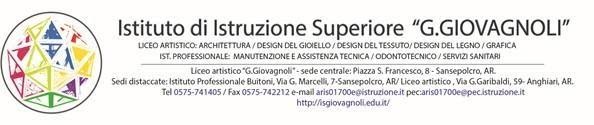 VERBALE COLLEGIO DEI DOCENTIAnno Scolastico 2021/2022 Verbale n. 9Il giorno mercoledì 25 giugno 2022, alle ore 15:00, in via telematica (diretta Zoom meeting), si riunisce il Collegio dei Docenti, su convocazione del D.S., per discutere i seguenti punti all’O.d.G.:Lettura e approvazione del verbale della seduta precedente Esiti scrutini finali;Approvazione calendario corsi recupero e calendario prove esami integrativi;Informativa sulla composizione della Commissione per esame integrativo istruzione parentale;Approvazione PAI a.s. 2021/2022;Approvazione calendario scolastico a.s. 2022/2023;Analisi prove classi parallele 2021/2022 e delibera somministrazione a.s. 2022/2023;Approvazione modulo orario a.s. 2022/2023;Relazioni finali docenti FF.SS.;Progettazione PON, Piano Scuola Estate e Progetto R-ESTATE a scuola: punto sulla situazione;Comunicazioni del Dirigente;Varie ed eventuali;Presiede la seduta il Dirigente Scolastico Prof. Giuseppe De Iasi, funge da Segretario verbalizzante, la professoressa Laura Dello Iacono.Sono presenti gli insegnanti dell’Istituto Superiore “G.Giovagnoli” (Liceo Artistico e Professionale “Buitoni”), come risulta dall’elenco presenze allegato.La Professoressa Dello Iacono procede all’appello dei singoli partecipanti, come da elenco allegato. I Docenti rispondono alla chiamata.  Verificata la regolarità della seduta, il DS dà l’avvio ai lavori collegiali.In primo luogo chiede al Collegio di inserire un ulteriore punto all’ODG, il 4bis : “ Candidatura docenti per corsi di recupero”. Il collegio approva all’unanimità.Punto n.1 all’O.d.G.: Lettura e approvazione del verbale della seduta precedente.Il DS si rivolge al Collegio chiedendo se lo stesso abbia preso visione del verbale della seduta precedente (18/05/2022) inviato al Collegio dei Docenti, tramite posta elettronica, da parte della Segreteria dell’Istituto. Interviene la  prof.ssa Bianconi che ricorda che per gli studenti dell’Istituto Professionale dovrebbero essere strutturati percorsi specifici sul recupero progressivo delle competenze.  A tal proposito fa rilevare che le UDA non vengono svolte, ad eccezione di quelle di Educazione Civica.Il Collegio prende atto della modifica e il Ds  invita il Collegio ad esprimere il proprio voto di approvazione o meno.La Professoressa Milani condivide con il Collegio il link al Google form per effettuare la votazione.Il Collegio approva il verbale della seduta precedente a maggioranza dei voti (60  favorevoli e 5 astenuti e 1 contrario).Punto n.2 all’O.d.G.: Esiti scrutini finaliIl Ds espone un duplice quadro al riguardo, sia per l’Istituto Professionale che per il Liceo: il primo in termini di percentuale che riporta  gli esiti degli studenti non ammessi alla classe successiva e/o all’Esame di Stato comprensivo del numero degli alunni non ammessi agli scrutini per aver riportato un elevato numero di assenze; il secondo senza gli alunni non ammessi allo scrutinio. Nel primo caso il liceo ha rilevato una percentuale del 15,5% e il Professionale del 20,2% degli studenti non ammessi alla classe successiva e/o all’Esame di Stato.  Nel secondo caso, una percentuale rispettivamente del 7,2% e del 4,5%.Il Ds, pertanto, invita alla riflessione in merito all’individuazione di una strategia per evitare l’alto abbandono scolastico per i successivi anni scolastici, confidando altresì nello scemare della pandemia che pure tanto ha inciso su questo aspetto.Punti n.3, 4  e 4 bis all’O.d.G.: Approvazione calendario corsi recupero e calendario prove esami integrativi- Informativa sulla composizione della Commissione per esame integrativo istruzione parentale- Candidatura docenti per corsi di recuperoIl Ds chiede alla professoressa Milani di condividere il file del Calendario dei Corsi  di recupero e il calendario delle prove di esami integrativi.Il Ds informa il Collegio della presenza di due alunni in istruzione parentale, il primo che chiede di essere ammesso alla classe seconda del professionale di Manutenzione e il secondo alla classe quarta del Liceo con indirizzo Architettura e ambiente. Pertanto i docenti interessati dall’esame di idoneità dei suddetti alunni saranno quelli dei consigli delle classi indicate.La professoressa Milani condivide, quindi, anche l’intero programma del Progetto R-ESTATE a scuola per il recupero delle competenze di base e della socialità. A tal proposito il prof. Caputo chiede il motivo per cui solo le discipline di italiano, matematica e inglese siano coinvolte dagli interventi di recupero e se il progetto R-ESTATE a scuola (che prevede, appunto, il recupero delle competenze di base) sia cosa diversa dai corsi tradizionali. Il DS risponde che il recupero delle competenze di base nelle discipline indicate sarà effettuato con la partecipazione al programma R-ESTATE a scuola, con la collaborazione dell’Albero e la Rua, l’associazione Floema e l’associazione Misericordia.   Il DS prosegue sostenendo che, alla luce di un’attenta analisi dei risultati dello scrutinio, le principali carenze degli studenti sono ravvisabili nelle discipline in cui sono stati attivati i corsi di recupero; per le altre discipline, stante la penuria dei fondi, gli studenti dovranno provvedere in maniera autonoma. I docenti impegnati in tali corsi saranno interni per le discipline di inglese  e italiano, esterno sarà il docente di matematica, stante l’impegno di tutti i nostri docenti nell’Esame di Stato, reclutato con bando esterno.  Le attività saranno svolte nel nostro istituto o, con le associazioni indicate, presso alcuni parchi della città, come da informativa inviata alle famiglie. La professoressa Buttazzo chiede se alcuni alunni possono scegliere di fare, ad esempio, solo matematica. Il Ds risponde che sarebbe preferibile che svolgessero tutte le attività, ma è facoltà di ciascuno scegliere. Interviene la professoressa Bonanno ipotizzzando il caso di studenti che vogliano partecipare solo alle attività di recupero della socialità. Il Ds ribadisce la facoltà di ciascuno, ferma restando la necessità per la scuola di rilevare le presenze e di valutare per ciascuno l’assiduità. La professoressa Bonanno chiede se vi possano partecipare le alunne ucraine presenti a scuola e il Ds conferma. La professoressa Bianconi chiede se sia opportuno che vi partecipino anche i ragazzi del biennio professionale con revisione del PFI e la professoressa Baldi se vi possano partecipare anche gli alunni cui è stato consigliato un ripasso della disciplina. La risposta del Ds è affermativa per entrambe le domande.A questo punto, il Ds chiede la candidature dei docenti disposti a tenere i corsi di recupero di inglese e matematica. Per la disciplina di inglese si candida la professoressa Incoronato e per italiano la professoressa Pigolotti. In mancanza di altri interventi la Prof.ssa Milani Anna condivide con il Collegio il link al Google form per effettuare la votazione, invitando a votare nelle modalità convenute.Il Collegio con DELIBERA N. 41 a.s. 2021/2022a maggioranza dei voti (61 favorevoli, 5 astenuti), resi nei modi di legge, approva il punto  n. 3. all’O.d.Ge con DELIBERA N. 44 a.s. 2021/2022a maggioranza dei voti (63 favorevoli, 3 astenuti), resi nei modi di legge, approva i punti  n. 4 e  4 bis  all’O.d.GPunto n. 5 all’O.d.G.: Approvazione PAI a.s. 2021/2022Il Ds chiede al Collegio se ha preso visione del Pai, condiviso durante la riunione GLI del 21 u.s. precedentemente inviato dalla segreteria e se vi sono obiezioni o precisazioni in merito.Non essendovi interventi, la Prof.ssa Milani Anna condivide con il Collegio il link al Google form per effettuare la votazione, invitando a votare nelle modalità convenute.Il Collegio con DELIBERA N. 42 a.s. 2021/2022a maggioranza dei voti (61 favorevoli, 5 contrari), resi nei modi di legge, approva il punto n.5 all’O.d.GPunto n.6 all’O.d.G: Approvazione calendario scolastico a.s. 2022/2023Il DS condivide al Collegio il Calendario scolastico della Regione Toscana. Precisa quindi che la scuola inizia il 15 settembre 2022 e termina, per il nostro Istituto che svolge orario su cinque giorni settimanali, il 9 giugno 2023. Come già deliberato lo scorso Collegio si può iniziare l’attività di PCTO; le vacanze di Natale iniziano il giorno 24 dicembre 2022 e terminano il giorno 7 gennaio 2023, con il conseguente ritorno in classe il giorno 9 gennaio 2023. Per disposizione della Regione Toscana, gli Istituti come il nostro che svolgono orario su cinque giorni settimanali, non possono svolgere meno di 172 giorni di attività didattica per la validità dell’anno scolastico, per cui, se il Collegio approva due giorni di sospensione dell’attività, in aggiunta a quanto disposto dalla Regione, deve essere consapevole che, nel caso in cui si verificassero chiusure imprevedibili, dovremmo recuperare eventualmente qualche sabato. A questo proposito il DS propone, quali giorni di sospensione il venerdì 9 dicembre 2022 e il lunedì 24 aprile 2023.In mancanza di interventi la Prof.ssa Milani Anna condivide con il Collegio il link al Google form per effettuare la votazione, invitando a votare nelle modalità convenute.Il Collegio con DELIBERA N. 43 a.s. 2021/2022a maggioranza dei voti (65 favorevoli, 1  astenuto), resi nei modi di legge, approva il  punto n. 6 all’O.d.GPunto n. 7  all’O.d.G.: Analisi prove classi parallele 2021/2022 e delibera somministrazione a.s. 2022/2023Il DS ricorda che sono state somministrate le prove per classi prime in parallelo per le discipline italiano, matematica e inglese e propone di mantenere gli stessi criteri per l’anno scolastico successivo, invitando i docenti interessati a un confronto e a esporre eventuali segnalazioni.La professoressa Sara Rossi fa rilevare che il test iniziale di matematica per gli studenti dell’istituto professionale si è mostrato abbastanza deludente, per subire in seguito un leggero miglioramento. A tal proposito, la professoressa sottolinea quanto sia importante l’esercizio e quanto, purtroppo, questo sia relegato solo al tempo strettamente scolastico. La professoressa Milani sostiene, invece, che il confronto tra la classe prima dell’Istituto professionale non è corretto, in quanto non dà un risultato attendibile. La professoressa Bianconi concorda con quanto espresso dalla professoressa Sara Rossi, in quanto gli studenti della 1PA sono stati incostanti con lo studio e spesso non svolgevano i compiti a casa. La professoressa Migliorati, per le classi prime del Liceo, comunque si esprime in termini di difficoltà in quanto gli alunni sono apparsi inizialmente disorientati e con grandi difficoltà in termini di competenza. In ogni caso, in seguito, sono stati rilevati dei miglioramenti. La professoressa Migliorati, infine, sottolinea quanto sia stato importante il lavoro dei docenti di sostegno per fare un buon lavoro di rete; lavoro che si sarebbe consolidato se ci fossse stato più tempo da dedicare al rafforzamento delle competenze di base.Il DS prende atto delle osservazioni e chiede di procedere alla votazione per la somministrazione anche per il prossimo anno scolastico con le medesime discipline coinvolte, sempre per le classi prime.Interviene la professoressa Lega che riterrebbe utile confrontarsi anche con le prove invalsi svolte dagli studenti di prima nella classe III della scuola superiore di primo grado. Il Ds chiede se le stesse siano simili. La professoressa Baldi conferma, ma il DS invita comunque i docenti a confidare nelle prove parallele somministrate durante l’anno. In mancanza di altri interventi la Prof.ssa Milani Anna condivide con il Collegio il link al Google form per effettuare la votazione, invitando a votare nelle modalità convenute.Il Collegio con DELIBERA N. 45 a.s. 2021/2022a maggioranza dei voti (64 favorevoli, 2  astenuti), resi nei modi di legge, approva il punto n. 7 all’O.d.GPunto n. 8 all’O.d.G.: Approvazione modulo orario a.s. 2022/2023;Il DS propone il medesimo modulo orario di 54 minuti anche per il successivo anno scolastico. Per la nuoca classe ITIS che ha un orario settimanale di 32 ore, si può convenire che gli studenti di questa classe faranno un rientro settimanale, identificabile, preferibilmente, nel giorno opposto a quello dell’istituto professionale per avere un bacino di utenza diversificato per la partecipazione a Pon e progetti vari. La professoressa Milani ricorda il problema dei trasporti. Pertanto, il DS conviene di attendere il nuovo calendario orario delle corse, prima di stabilire l’orario definitivo. Il professor Bonci chiede se, all’Istituto professioinale, per le classi articolate sarà sempre necessario fare la pausa di metà mattina in gruppi separati. Il DS risponde che sarà deciso seguendo l’evolversi della situazione pandemica.   In mancanza di altri interventi la Prof.ssa Milani Anna condivide con il Collegio il link al Google form per effettuare la votazione di approvazione del modulo orario di 54 minuti, invitando a votare nelle modalità convenute.Il Collegio con DELIBERA N.46 a.s. 2021/2022a maggioranza dei voti (62 favorevoli, 1 astenuto e 3 contrari), resi nei modi di legge, approva il punto n. 8 all’O.d.GPunto n. 9  all’O.d.G.: Relazioni finali docenti FF.SSIl DS invita i docenti con Funzioni Strumentali a leggere la propria Relazione inviata all’Ufficio protocollo come da circolare, precisando che le relazioni dei referenti di Commissione saranno lette personalmente. Pertanto, leggono le proprie relazioni la professoressa Sara Rossi, funzione strumentale AREA PTOF, la professoressa Franca Baldi, funzione strumentale SOSTEGNO AGLI ALUNNI, la professoressa Roberta Bernardini, funzione strumentale INCLUSIONE e la professoressa Patrizia Giovagnini, funzione strumentale ORIENTAMENTO.   Punto n.10 all’O.d.G: Progettazione PON, Piano Scuola Estate e Progetto R-ESTATE a scuola: punto sulla situazioneIl DS comunica al Collegio  in primo luogo che il prossimo anno scolastico, non sarà ricco di progettazione come quello appena trascorso e che, al momento, il nostro Istituto non è stato ammesso in quanto già precedentemente finanziato. Quanto  al progetto R-ESTATE  a scuola, di cui si è già discusso nei punti 3 e 4 dell’O.d.g., il DS precisa che si è reso necessario rimodularlo in quanto ha subito, da parte della Fondazione Cassa di Risparmio di Firenze, un ridimensionamento da Euro 23.800, a Euro 10.000, per cui è stato ridotto eliminando il soggiorno presso l’Eurocamp di Cesenatico proposto dalla professoressa Checcarelli e altri costi di funzionamento. La professoressa Milani, quanto ai PON precisa che la progettazione per il recupero delle competenze di Base (Italiano, Matematica e Inglese) e l’Inclusività, è stata accettata ma, al momento è in una posizione bassa nella graduatoria.Punto n. 11  all’O.d.G.: Comunicazioni del DirigenteIl DS ringrazia tutti quanti si sono prodigati per la realizzazione di tutti i progetti. Ha provato a stimolare i docenti e tanto hanno accettato di collaborare; è stata data l’occasione a tutti per trattare argomenti non canonicamente compresi nelle singole discipline. L’anno è stato particolarmente impegnativo, basti pensare alla realizzazione di cinque PON nel primo quadrimenstre e altrettanti nel secondo, con l’aggiunta di tantissime altre cose con tanto impegno da parte di chi ha partecipato all’organizzazione. Se ci guardiamo intorno, spaziando fino all’intera regioneToscana, possiamo ritenerci veramente soddisfatti anche per tuti i fondi intercettati utili agli acquisti. A titolo esemplificativo,  si possono indicare gli acquisti per lo spostamento del Laboratorio linguistico e tutto quanto necessario alla Didattica Stem: visoni e relativi contenuti, elettronica e robotica, microscopi, alimentatori, arredi, etc. Ripristino per il prossimo anno scolatuico del funzionamento originario dell’Aula Magna, per seminari o altri incontri, con l’installazione di un nuovo sistema audio e video. Da non dimenticare poi, che a breve sarà effettuato il cablaggio dell’intera rete della scuola. Grazie al PON Digital Board è stato possibile acquistare 10 Monitor touch da 65 pollici e 3 da 75 pollici oltre a 4 carrelli, nonchè 3 PC Desktop per uffici. La nostra Biblioteca, inotre, ha subito un restailing completo di arredo e organizzazione. Sono stati acquistati gli impianti di allarme e la videosorveglianza. Cin il Piano scuola Estate è stata acquistata una nuova stampante, 5 tavolette grafiche e 20 tablet. E’ stato effettuato l’adeguamento europeo della cappa del Laboratorioi del Legno, è stato acquistato un importante software per il Liceo artistico, Rhinoceros, nonchè fornito il corso di aggiornamento relativo. Gli uffici sono stati dotati di  impianto di climatizzazione. Il tutto per quasi 138.000 Euro. A volte sembra essere tutto scontato ma di fatto non lo è; è un lavoro di squadra che necessita di un’importante sinergia tra le varie componenti della scuola. Molto importanti si sono rivelati i rapporti fra le varie istituzioni del territorio e oltre. A questo ultimo proposito, in via informale, il DS informa il Collegio che la progettazione europea del Comune di Gradara, che vede siglata una importante collaborazione con il nostro Istituto, è stata accettata. Il Ds, poi, elenca le varie attività svolte durante lo scorso anno scolastico:Ammodernamento locali biblioteca Messa in sicurezza laboratori Acquisti per laboratori in particolare quelli di tessutoProposta progetti laboratorio di oreficeriaRealizzazione brochure per orientamento - Nuova veste grafica per la pubblicità dell'istituto Organizzazione giornate, progetti ed interviste per orientamento in entrata e uscita Progetto Erasmus - mobilità studentesca e del PERSONALEProgetti PON estate - svolti poi durante l'anno scolastico Corso d'informatica ECDLCorso d'inglese per il personale Incontri con gli autori Certificazioni linguistiche Partecipazione alla Biennale di Venezia Individuazione del nostro Istituto come sede per l'espletamento delle procedure concorsuali PON per l'installazione degli schermi monitor touch PON cablatura - wifiCreazione sala multimediale/laboratorio linguisticoMessa in funzione e a regime dei tablet studenti Messa in funzione e a regime dei pc per studenti Dotazione di tutti le aule di lim/tablettoniNuova fotocopiatrice/stampante a coloriRipristino aula docenti in tutti i plessiIndividuazione locali per ricevimento genitori Attivazione sportello psicologico ed individuazione locali Realizzazione di Murales/frasi motivazionali - progetto accoglienzaNuovo regolamento d'istituto Nuova scansione oraria - pause ricreativeLavori di messa in sicurezza plessi scolasticiApp per le colazioni Corso di formazione per il personale RhinocerosCorso di formazione per il personale per l'ultizzo Fab-LabCorso primo soccorso Creazione squadra antincendio, primo soccorso ecc… Corso sicurezza onlineAvvio apprendistato dualeRifacimento sito web Accoglienza cittadini UcrainiVari progetti d'IstitutoApprovazione Liceo Musicale e ITISArtista per un giorno - giornata di premiazione Progetto OSS - ospedaleProgetti H + uscita alle giostre Progetto bullismo Progetto corsi italiano L2 in collaborazione con l’Associazione il TimoneCon il senno di poi, il Ds con fierezza afferma:  “ non siamo stati a guardare!”Il DS continua restando con la speranza che tutte queste attività abbiano avuto una ricaduta positiva su tutto il personale e gli stakeholders. Interviene il professor Alessandro Rossi che sottolinea l’importanza del coinvolgimento nella decisione delle varie attività del punto di vista dello studente. Il DS ne prende atto e prosegue esponendo al Collegio la propria idea di aprire al pubblico la biblioteca e coglie l’occasione di ringraziare per il lavoro svolto i docenti Busacca e Del Pia. Con riferimento alla Mobilità del personale ERASMUS il DS cede la parola alla professoressa  Lega che  si dichiara entusiasta dell’utilità dell’esperienza, anche per il personale Amministrativo.Il DS ringrazie e cede la parola alla professoressa Bonanno, refernte  Bullismo; la stessa propone di rinviare a settembre l’approvazione del relativo protocollo già inviato in segreteria. Il DS concorda e coglie l’occasione per ringraziare tutti i docenti che sono sono messi in gioco per la realizzazione dei progetti Pon, docenti esperti e docenti Tutor, nonchè tutto lo Staff che si è prodigato per gli “incastri” fra le varie e innumerevoli attività. Il DS riferisce inoltre che una docente, a proposito della percezione all’esterno della nostra scuola, ha rilevato una scuola che didatticamente non fa granchè,   in cui si passa all’anno successivo senza sforzi. A questo proposito il DS invita a continuare sulla strada intrapresa, con l’applicazione del regolamento recentemente approvato. Considerando che, dato comunque il bacino di utenza ristretto, i numeri del nostro Istituto non saranno stravolti, sarà necessario puntare sulla qualità delle docenze. Il DS prospetta comunque una fusione del nostro Istituto e che, per considerazioni fatte dal Direttore Generale dell’USR e il Direttore dell’Usp di Arezzo, questa avrà natura esclusivamente politica.In ogni caso, Il DS continua ricordando che, la circostanza che il nostro Istituto ancora per qualche anno  preservi la sua autonomia è esclusivamente legata al fatto che tra i nostri plessi c’è Anghiari, comune montano che in quanto tale permette di mantenere l’autonomia anche con un ridotto numero di alunni. Invita, quindi, a non trascurare il plesso di Anghiari anche per le selte di indirizzo. Il Ds, con rammarico, comunica al Collegio, di essersi trovato in una condizione tale da dover fare domanda di mobilità pur non essendovi la scadenza del triennio contrattuale, ferma restante la volontà di proseguire nel suo operato, magari attraverso l’istituto della reggenza, il proprio lavoro. Prima dei saluti finali, Il DS ha il piacere di comunicare che tutti i docenti in prova hanno brillantemente superato l’anno di prova, invitando il Collegio a congratularsi con i colleghi. Il DS ringrazia, quale rappresentante dello Stato, i docenti Checcarelli, Dormi, Manenti e Piccini per l’enorme servizio reso alla scuola e li saluta augurando loro un buon proseguimento in pensione.La prof.ssa Casalati chiede se sarà previsto un laboratorio di Grafica ad hoc. Il DS risponde che, dopo aver valutato i locali dell’istituto, è stato disposto che: l’ex laboratorio linguistico sarà il laboratorio multimediale con prevalenza d’uso per Discipline Grafiche e per 3 ore settimanali Informatica per la classe ITIS.Il DS, infine, saluta tutti i docenti che terminano il percorso con la nostra scuola a prescindere dalla tipologia di contratto ottenuto.erminata la trattazione degli argomenti all’ordine del giorno, la seduta è tolta alle ore 17:20Il presente verbale è composto di 7 (sette) pagine numerate.Il Segretario verbalizzante	                                                                                           Il Dirigente ScolasticoProf.ssa Laura M. Dello Iacono                                                                                             Prof. Giuseppe De IasiAllegato 1 – Elenco presenze